О создании рабочей группы по выявлению очагов произрастания наркосодержащих растений на территории Старонижестеблиевского сельского поселения Красноармейского районаВ целях выполнения распоряжения главы администрации ( губернатора) Краснодарского края от 13 апреля 2005 года № 293- р «О принятии мер по уничтожению очагов дикорастущей конопли в Краснодарском крае», мер по противодействию незаконному обороту наркотических средств:1. Утвердить состав рабочей группы по выявлению очагов произрастания наркосодержащих растений (приложение 1).2. Утвердить график обследования сельскохозяйственных земель, расположенных на территории Старонижестеблиевского сельского поселения Красноармейского района (приложение 2). 3. Контроль за выполнением настоящего распоряжения оставляю за собой.4. Настоящее распоряжение вступает в силу с момента его подписания.Исполняющий обязанности Старонижестеблиевского сельского поселения Красноармейского района						       Е.Е.ЧерепановаПриложение 1УТВЕРЖДЕНраспоряжением администрацииСтаронижестеблиевскогосельского поселенияКрасноармейского районаот __________________ № ____СОСТАВрабочей группы по выявлению очагов произрастания наркосодержащих растений на территории Старонижестеблиевского сельского поселения Красноармейского районаНачальник общего отделаСтаронижестеблиевскогосельского поселенияКрасноармейского района                                                                  Н.В.Супрун                                                              Приложение 2УТВЕРЖДЕНраспоряжением администрацииСтаронижестеблиевскогосельского поселенияКрасноармейского районаот __________________ГРАФИК обследования земель сельскохозяйственного назначения, на предмет выявления очагов произрастания наркосодержащих растений на территории Старонижестеблиевского сельского поселения Красноармейского районаНачальник общего отделаСтаронижестеблиевскогосельского поселенияКрасноармейского района                                                                  Н.В.Супрун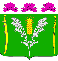 АДМИНИСТРАЦИЯСТАРОНИЖЕСТЕБЛИЕВСКОГО СЕЛЬСКОГО ПОСЕЛЕНИЯ КРАСНОАРМЕЙСКОГО РАЙОНАРАСПОРЯЖЕНИЕАДМИНИСТРАЦИЯСТАРОНИЖЕСТЕБЛИЕВСКОГО СЕЛЬСКОГО ПОСЕЛЕНИЯ КРАСНОАРМЕЙСКОГО РАЙОНАРАСПОРЯЖЕНИЕАДМИНИСТРАЦИЯСТАРОНИЖЕСТЕБЛИЕВСКОГО СЕЛЬСКОГО ПОСЕЛЕНИЯ КРАСНОАРМЕЙСКОГО РАЙОНАРАСПОРЯЖЕНИЕ«__03___»__05____2023 г.№ __41-р_____станица Старонижестеблиевскаястаница Старонижестеблиевскаястаница СтаронижестеблиевскаяЧерепановаЕлена Егоровна- заместитель главы Старонижестеблиевского сельского поселения Красноармейского района, председатель Лысенкова ЕленаСергеевна - секретарь территориальной  комиссии по профилактике правонарушений  Старонижестеблиевского сельского поселения Красноармейского районаНимченкоАндрей Степанович- главный специалист по земельным отношениям администрации Старонижестеблиевского сельского поселения Красноармейского районаАгарко Денис Васильевич - атаман Старонижестеблиевского станичного казачьего общества по согласованиюЧернявский ГригорийВикторович  - атаман ХКО Гарькушин кордонпо согласованиюсотрудник ОМВД России по Красноармейскому району- по согласованию № п/пДата обследования Маршрут Примечание 107.06.2023Частный сектор станицы СтаронижестеблиевскойБерег реки «Ангелинский ерик» от моста по ул. Чигрина до ул. Первомайской  223.06.2023Частный сектор станицы СтаронижестеблиевскойБерег реки «Ангелинский ерик» от моста по ул. Береговая   до ул. Кооперативной313.07.2023х. Крупской частный сектор427.07.2023Х. Отрубные ул. Степная  510.08.2023Частный сектор станицы СтаронижестеблиевскойБерег реки «Ангелинский ерик» от моста по ул. Чигрина до ул. Первомайской  625.08.2023Частный сектор станицы СтаронижестеблиевскойБерег реки «Ангелинский ерик» от моста по ул. Красноармейская  до ул. КУОС-8  706.09.2023Частный сектор станицы СтаронижестеблиевскойБерег реки «Ангелинский ерик» от моста по ул. Чигрина до ул. Первомайской  807.09.2023 Берег реки «Ангелинский ерик» от моста ул. Партизанской до ул. Кузнечная928.09.2023Х.Крупской частный сектор1012.10.2023Х. Отрубные ул. Степная Х. Крупской  1126.10.2023Берег реки «Ангелинский ерик» от моста ул. Партизанской до моста ул. Чигрина